Про звернення депутатів Новоград-Волинської районної ради до Кабінету Міністрів України та Верховної Ради України щодо соціально-економічного захисту громадян України під час проходження опалювального сезону 2021-2022 рр., справедливу тарифікацію опалення та постачання гарячої води    Відповідно до ст. ст. 43, 46 Закону України «Про місцеве самоврядування в Україні», районна радаВИРІШИЛА:1. Схвалити текст звернення депутатів  Новоград-Волинської районної ради щодо  соціально-економічного захисту громадян України під час проходження опалювального сезону 2021-2022 рр., справедливу тарифікацію опалення та постачання гарячої води(додається).2. Доручити голові районної ради Загривому А.Л. підписати текст звернення.3. Надіслати текст звернення до Кабінету Міністрів України та              Верховної Ради України.     Голова районної ради                                                                А.Л.Загривий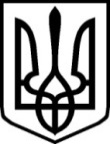 УКРАЇНАУКРАЇНАНОВОГРАД-ВОЛИНСЬКА РАЙОННА РАДАНОВОГРАД-ВОЛИНСЬКА РАЙОННА РАДАЖИТОМИРСЬКОЇ ОБЛАСТІЖИТОМИРСЬКОЇ ОБЛАСТІР І Ш Е Н Н ЯР І Ш Е Н Н ЯВосьма сесія  VІІІ  скликаннявід 22 жовтня 2021  року